SYMBA RELEASES “NEVER END UP BROKE”PRODUCED BY DEM JOINTZ AND DR. DRENEW PROJECT ‘RESULTS TAKE TIME’ DUE OUT THIS SUMMER LATEST SONG FROM BAY AREA-NATIVE ARRIVES ON THE HEELS OFNATIONAL LATE-NIGHT TELEVISION DEBUT ON JIMMY KIMMEL LIVE! EARLIER THIS MONTHDOWNLOAD/STREAM “NEVER END UP BROKE”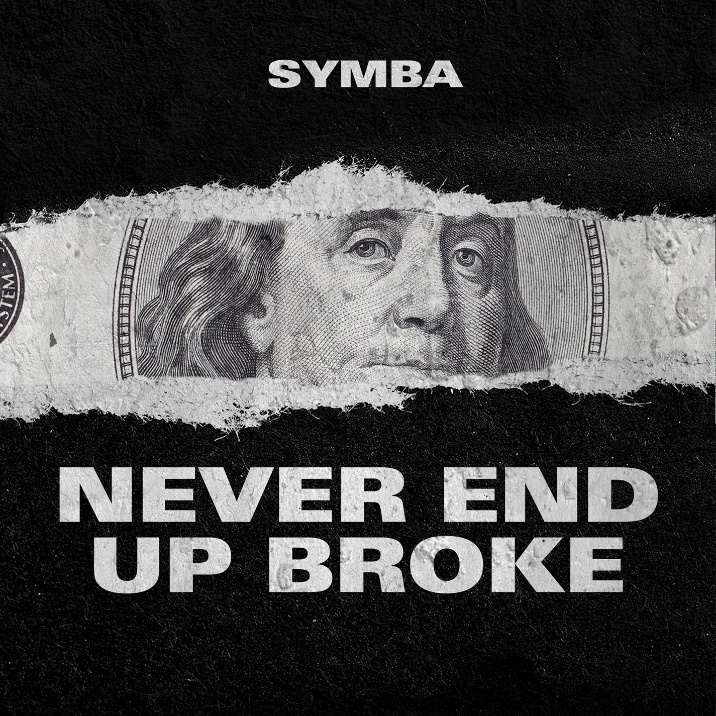 DOWNLOAD ARTWORK HEREDOWNLOAD/STREAM “DON'T CONDONE 2"DOWNLOAD/STREAM “GOAT”
WATCH SYMBA’S CHARLIE SLOTH FREESTYLE * * *PRESS CONTACT:JASON DAVIS | JASON.DAVIS@ATLANTICRECORDS.COM CONNECT WITH SYMBA:
INSTAGRAM | TWITTER | FACEBOOK | YOUTUBE | WEBSITE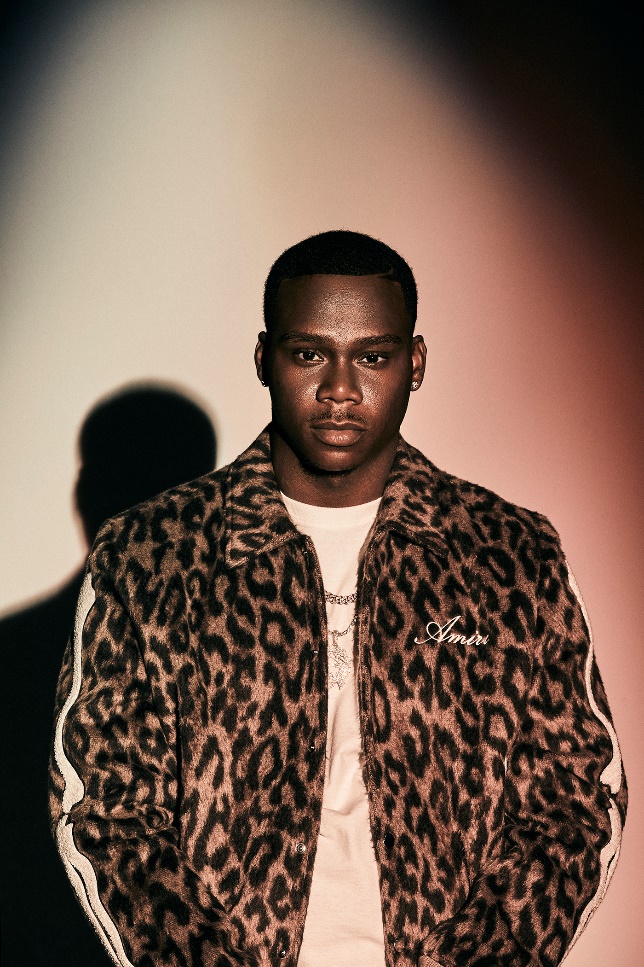 DOWNLOAD PRESS PHOTOS HERE # # #